МИНИСТЕРСТВО ОБРАЗОВАНИЯ И НАУКИ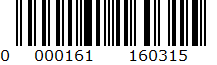 РЕСПУБЛИКИ КАЗАХСТАННАЦИОНАЛЬНЫЙ ЦЕНТР ТЕСТИРОВАНИЯВНЕШНЯЯ ОЦЕНКА УЧЕБНЫХ ДОСТИЖЕНИЙ9 класс(Апробация)КНИЖКА - ВОПРОСНИКВАРИАНТ   161Ф.И.О.   __________________________________________________________Город (Область)  ___________________________________________________Район  ____________________________________________________________Школа ______________________________Класс ________________________Подпись учащегося  _________________2016ВНИМАНИЕ!Книжка-вопросник содержит тестовые задания по предметам:КАЗАХСКИЙ ЯЗЫК и АЛГЕБРА.Время тестирования – 130 минут (2 часа 10 минут).Начинать отвечать можно с любого предмета.По предмету казахский язык дан 1 текст, к тексту по 5 тестовых задания. Каждое задание требует выбора единственного правильного ответа из пяти предложенных вариантов.В книжке-вопроснике встречаются следующие формы тестовых заданий:задания с выбором одного правильного ответа из пяти предложенных;задания с выбором одного или нескольких правильных ответов из восьми предложенных.Выбранный ответ нужно отмечать на листе ответов путем полного закрашивания соответствующего кружка.Все необходимые расчеты можно производить на свободных местах книжки-вопросника.Нужно внимательно заполнить все секторы листа ответов. После завершения тестирования книжка-вопросник и лист ответов должны быть сданы дежурному по аудитории.Во время тестирования запрещается:Выходить из аудитории без разрешения;Пересаживаться с места на место;Обмениваться материалами тестирования;Использовать сведения, раскрывающие содержание тестов и кодов правильных ответов к ним;Пользоваться информационными материалами, электронными записными книжками, калькуляторами, телефонами и др. средствами коммуникации.КАЗАХСКИЙ ЯЗЫК      Инструкция: «Внимательно прочитайте текст и правильно выполните задания к тексту». Ақыл, қайрат, жүрек және ғылымҚайрат, ақыл, жүрек – үшеуі таласып келіп, ғылымға жүгініпті. Қайрат айтыпты: - Ей, ғылым, өзің білесің, дүниеде еш нәрсе менсіз кәмелетке жетпейді, әуелі өзіңді білуге ерінбей үйрену керек, ол – менің ісім. Дүниеге лайықты өнер, мал тауып, абырой, мақсатты еңбексіз табуға болмайды. Болымсыз нәрсеге үйір қылмай, бойды таза сақтайтын, көрсеқызар жеңілдіктен құтқаратын мен емес пе? Осы екеуі маған қалай таласады?Ақыл айтыпты: -Не дүниеге, не ақыретке не пайдалы болса, не залалды болса, білетін – мен, сенің сөзіңді ұғатын – мен, менсіз пайданы іздей алмайды екен, ғылымды игере алмайды екен, залалдан қаша алмайды екен, осы екеуі маған қайтіп таласады? Менсіз өздері неге жарайды екен?Жүрек айтыпты: -Мен – адам денесінің патшасымын, қан менен тарайды, жан менде мекен қылады, менсіз тіршілік жоқ. Жұмсақ төсекте, жылы үйде, тамағы тоқ жатқан кісіге төсексіз, аш кедейдің жайын ойлайтын – мен. Үлкеннен ұят сақтап, кішіге рақым қылдыратын – мен, бірақ мені таза сақтай алмайды. Мен таза болсам, адам баласын алаламаймын, жақсылыққа елжіреп еритін – мен, жаманшылыққа  жиреніп, тулап кететін – мен, әділет, ынсап, ұят, рақым, мейірбандық менен шығады, менсіз осылардың көрген күні не? Осы екеуі маған қалай таласады?Сонда ғылым бұл үшеуінің сөзін тыңдап болып, айтыпты: -Ей, қайрат, сенің айтқандарыңның бірі рас-ақ. Ол айтқандарыңнан  басқа да көп өнерлеріңнің бары рас, бірақ қаруыңа қарай қаттылығың да мол, пайдаң да мол, залалың да мол, кейде жақсылықты берік ұстап, кейде жамандықты берік ұстап кетесің, соның жаман.-Ей, ақыл, сенің айтқандарыңның бәрі рас-ақ. Сенсіз еш нәрсе табылмайтыны рас. Тәңіріні де сен танытасың, екі дүниенің жайын да сен білесің. Бірақ сонымен бірге, амал да, айла да – бәрі сенен шығады. Қайрат, сенің қаруың көп, күшің мол, сенің де еркіңе жібермейді. Орынды іске күшіңді аятпайды ғой. Орынсыз жерге қолыңды босатпайды. Осы үшеуің басыңды қос, бәрін жүрекке билет.Осы үшеуің бір кісіде менің айтқанымдай табылсаңдар, қасиетті адам сол.Үшеуің ала болсаң, мен жүректі жақтадым.АЛГЕБРА     Инструкция: «Вам предлагаются задания с одним правильным ответом из пяти предложенных. Выбранный ответ необходимо отметить на листе ответов путем полного закрашивания соответствующего кружка».  1. «Ашық» сөзінің антонимдік сыңары.A) Аласа.B) Жабық.C) Биік.D) Сұлу.E) Жаңа.  2. Мақалдың тақырыбы. Күш – білімде, білім – кітапта. A) Білім.B) Еңбек.C) Мамандық.D) Туған жер.E) Отан.  3. «Әлді» сөзінің синонимі.                                                                                                                                                                        A) Қонақ, көмек.B) Мықты, күшті.                                                                                                  C) Рең, шырай.D) Жұмыс, ғимарат.E) Реніш, жәрдем.  4. Сын есім жасайтын жұрнақтар.A) –дан, –ден.B) –ла, –ле.C) –мен, –бен.D) –лық, –лік.E) –дар, –дер.  5. Дара жалқы есімдер қатары.A) Үлбі, Нарым.B) Жезқазған, Талдықорған.C) Талдықорған, облыс.D) Тянь-Шань, қойма.E) Жетісу, тау.  6. Заттың ретін білдіретін сан есім.A) Жинақтық.B) Есептік.C) Топтау.D) Реттік.E) Бөлшектік.  7. Бастауыш пен баяндауыш зат есімнен тұрған сөйлем.A) Шет тілін оқу – болашағың.B) Кешігіп келгендер – әжемнің таныстары.C) Тіл – қоғамдық құбылыс. D) Мен – жүрген бір пендемін. E) Бар ойы – өлең айтып, ән салу.  8. Бастауышы сілтеу есімдігінен, баяндауышы атау тұлғадағы зат есім.A) Мен – мектеп оқушысымын. B) Кейбіреулері осында қалды.C) Үйге ешкім келген жоқ.D) Сонау – біздің мекеме.E) Біз – институттың түлектеріміз.  9. «Үндемеу» сөзінің баламасы.A) Судан таза. B) Тілге жүйрік.C) Төбесіне көтеру.D) Сөз таластыру.E) Тілге келмеу. 10. "О" дыбысына тән қатар.A) Жіңішке, қысаң, езулік.B) Қысаң, ашық, езулік.C) Ашық, жіңішке, езулік.D) Жуан, езулік, жіңішке.E) Ашық, жуан, еріндік. 11. Екі сөзден бірігіп жасалған күрделі сөз.A) Сүңгуір.B) Қасірет.C) Екібастұз.D) Ұлтуған.E) Құдірет. 12. Сөйлемдегі жалқы есімдегі септік және тұлғасына қарай түрі.Отырар – қазақ елінің көне бекінісі.A) Атау септікте, негізгі.B) Табыс септікте, күрделі.C) Атау септікте, күрделі.D) Ілік септікте, дара.E) Ілік септікте, күрделі. 13. Бастауышы тұйық етістіктен, баяндауышы атау тұлғадағы зат есімнен тұрған сөйлем.A) Біреу айтқанды ұғып ал. B) Ашу – ақылдың дұшпаны.C) Еліміздің мемлекеттік тілін дамыту – баршамызға ортақ міндет.D) Елу екіге бөлінеді.E) Су ішкен құдығыңа түкірме. 14. Қарсы мәндес мақал.A) Дос сыртыңнан мақтар, дұшпан көзіңе мақтар.B) Кісі елінде сұлтан болғанша, өз еліңде ұлтан бол.C) Еңбек – адамның көркі. D) Адам бір-біріне қонақ.E) Талабы жоқ жас – қанаты жоқ құс. 15. Сөйлемдердегі салыстырмалы шырай тұлғасында тұрған сын есім.A) Бораш кеудесі шалқақтау біткен, бұлшық еттері күнге күйген адам екен.B) Жауырынды, өте ширақ бала екен.C) Мөлдір қара көздері жарқырап тұр.D) Ауыз, мұрны үлкен, сымбатты көрінеді.E) Оның көздері жаңа туған бұзаудың көзіне ұқсайды. 16. Қайраттың өзі туралы айтқан пікіріA) «Болымсыз нәрсеге үйір қылмай, бойды таза сақтайтын, көрсеқызар жеңілдіктен құтқаратын мен емес пе?»B) «Не дүниеге, не ақыретке не пайдалы болса, не залалды болса, білетін – мен, сенің сөзіңді ұғатын – мен».C) «Менсіз пайданы іздей алмайды екен, ғылымды игере алмайды екен, залалдан қаша алмайды екен».D) «Әділет, ынсап, ұят, рақым, мейірбандық менен шығады, менсіз осылардың көрген күні не?»E) «Осы үшеуің басыңды қос, бәрін жүрекке билет». 17. Ғылымның айтқан ойларынан мағыналары жақын сөздерді анықтаңызA) «Мен – адам денесінің патшасымын, қан менен тарайды, жан менде мекен қылады, менсіз тіршілік жоқ».B) «Жақсылыққа елжіреп еритін – мен, жаманшылыққа  жиреніп, тулап кететін – мен».C) «Не дүниеге, не ақыретке не пайдалы болса, не залалды болса, білетін – мен».D) «Тәңіріні де сен танытасың, екі дүниенің жайын да сен білесің. Бірақ сонымен бірге, амал да, айла да – бәрі сенен шығады».E) «Менсіз пайданы іздей алмайды екен, ғылымды игере алмайды екен, залалдан қаша алмайды екен». 18. Автордың ойынша  қасиетті адам деген қандай адам екенін анықтаңызA) Аш кедейдің жайын ойламай, арын таза ұстайтын адам. B) Өзгеге пайдасы мол, залалы жоқ, күшін орынды іске жұмсайтын, орынсыз істен бойын аулақ ұстайтын адам.C) Пайданы іздеп, залалдан қаша алмайтын, ғылымды игере алмайтын адам.D) Жақсылыққа елжіреп ерімейтін, жаманшылықтан жиренбейтін адамE) Дүниеге лайықты өнер, мал тауып, абырой, мақсатты еңбексіз табуға болатындығын түсінетін адам. 19. Мәтіннің тақырыбына сай келетін мақал-мәтелA) Алтау ала болса, ауыздағы кетеді, төртеу түгел болса, төбедегі келеді.B) Адаспаймын деген ер тал түсте жолдан адасады.C) Досы көпті жау алмас, ақылы көпті дау алмас.D) Байтал шауып бәйге алмас.    Жақсы аттың тісін ашпа.E) Бөрінің аузы жесе де қан, жемесе де қан. 20. Шығармадағы негізгі ой қай кейіпкердің пікірінде екендігін анықтаңыз.A) Ғылымның сөзінде.B) Ақылдың сөзінде.C) Бастың сөзінде.D) Қайраттың сөзінде.E) Жүректің сөзінде. ТЕСТ ПО ПРЕДМЕТУ КАЗАХСКИЙ ЯЗЫК ЗАВЕРШЁН     Инструкция: «Вам предлагаются задания с одним правильным ответом из пяти предложенных. Выбранный ответ необходимо отметить на листе ответов путем полного закрашивания соответствующего кружка».  1. Упростите выражение: (5a + b)·2b – 10abA)  B)  C)  D)  E)   2. Найдите значение выражения: A) – 1B) 24C) – 25D) 25E) 11 3. Решите уравнение: 100х2 – 1= 0A) 0;  0,01B) 0;  0,1C) 0,1D) 0,01E) 0; – 0,1 4. Решите уравнение: A) 2B) C) D) E)  5. Решите систему уравнений: A) (–1; –2); B) (2; 1); C) D) (; 4); (2; 1)E) (3; 4); (4;)  6. Одновременно из двух городов, расстояние между  которыми  462 км  навстречу друг другу выехали две машины. Одна ехала со скоростью                 86 км/ч, а другая 68 км/ч. Какое расстояние будет между ними через           2 часа? A) 155 кмB) 156 кмC) 153 кмD) 154 кмE) 157 км 7. Выполните вычитание  неравенств (почленно): из вычесть  A)  B)  C)  D)  E)   8. Решите систему неравенств A) [3; +)B) [– ; +)C) [– 3; 0) [3; +)D) (3; +)E) [; 3]  9. Последовательность задана формулой  bn= n2 + 3. Найдите ее четвертый член.A) 11B) 15C) 19D) 3n2E) 7 10. Обратная пропорциональность – это функция, графиком которой являетсяA) окружностьB) прямая линияC) гиперболаD) точкаE) парабола11. Изобразив схематически график функции , выясни, сколько корней имеет уравнениеA) 2	 B) 3	C) 4D) нет корней		E) 1	   12. Какое из следующих неравенств не следует из неравенства  a > b – c ?A) a – b + c     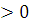 B) a – b – c > 0      C) b – c – a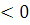 D) a + c > b     E) b < a + c      13. В пачке «Снежинка» 500 листов  белой бумаги формата А4. За неделю в офисе расходуется 1300 листов. Какое наименьшее количество пачек бумаги нужно купить в офис на 5 недель?A) 10B) 11C) 13D) 14E) 12 14. Разложить многочлен на множители:A)       B)   C)  D)     E)        15. Корень уравнения равен:A)     B)  C) 10,5   D)   E)       16. Решите систему уравнений: A) x = 6;  y = – 5B) x = 5;  y = – 6C) x = – 6; y = 5D) x = – 6;  y = – 5E) x = 6;  y = 517. Пересечением промежутков [– 5; 8] и (– 8; 6) является промежуток:A) (– 8; 8]B) [– 5; 6]C) [– 5; 6)	D) (– 5; 6)E) [– 5; 8] 18. Найдите ый член и разность арифметической прогрессии, если   и  A)  B) C) D) E) 19. Сократите дробь .A) B) C) D) E) 20. Из-за непрекращающихся,  длительное время,  проливных дождей уровень воды в реке каждые сутки повышается на . В седьмой день наблюдений уровень воды достиг отметки 2,4 м. В первый день наблюдений уровень воды был на отметке.A)  B) C) D)  E) 21. Решите уравнение: A) B) 1 C) 4D) 3E) 22. Сумма двух чисел равна 348. Если второе число на 6 больше, чем 80% первого,то первое число равноA) 180B) 164C) 190D) 186E) 17223. При каких значениях n система уравнений , имеет единственное решение.A) B) C) D) E) 24. Определите уравнение окружности, изображенной на рисунке.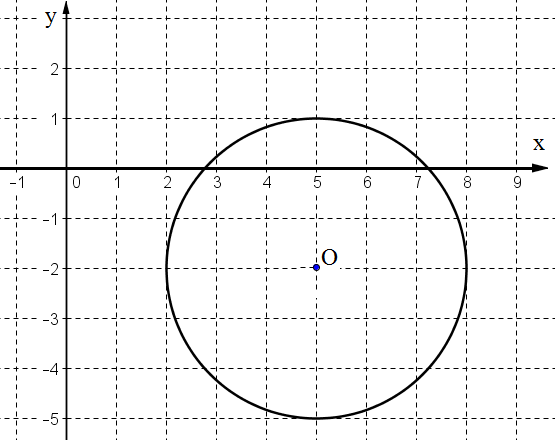 A) B) C) D) E) 25. По графикам функций, изображённым на рисунке, найдите истинное утверждение.A) f(1) < 0, g(1) > 0B) f(–2) > g(–2)C) g(6) + f(6) < 0D) g(0)+f(2) < 0E) g(1) < f(3)      Инструкция: «Вам предлагаются задания, в которых могут быть один или несколько правильных ответов. Выбранный ответ необходимо отметить на листе ответов путем полного закрашивания соответствующего кружка». 26. Значение выражения  принадлежит промежутку:A) B) C) D) E) F) G) H) 27. Уравнения, которые имеют  корни разных знаковA) B) C) D) E) F) G) H) 28. Решите систему уравнений: A) (10;3),( 3;-4)B) (2;-5),(5;-2) C) (-10;1),(10;-1)D) (2;-5),(7;0)E) (3;-4),(4;-3) F) (7;0)G) (-2;9),(5;-2)  H) (5;-2),(2;-5) 29. Двое рабочих, работая вместе, выполнили работу за 6 дней. За сколько дней может выполнить работу каждый рабочий, если одному из них для выполнения всей работы потребуется на 5 дней меньше, чем другому?A) 10 дней, 15 днейB) 9 дней, 14 днейC) 16 дней, 11 днейD) 14 дней, 9 днейE) 15 дней, 11 дней F) 17 дней, 12 дней G) 12 дней, 17 днейH) 15 дней, 10 дней 30. Решите неравенство A) B) C) D) E) F) G) H) 31. Решите систему неравенств A) B) C) D) E) F) G) H) 32. Из следующих чисел решениями системы неравенств     являютсяA) 2B) 1C) 5D) -1E) -2F) 4G) 0H) 333. Укажите координаты вершины параболы  у=(х+1)2-4,2  A) (1;-4,2)B) (-4,2;-1)C) (-1;-4,2)D) (4,2;-1)E) (1;4,2)  F) (-1;)  G) (-1;4,2)H) (-1;) 34. Равенство, которое является пропорцией:A) 8,4:2,1=2,8+1,2B) 6,6:2,2=0,3:0,1C) 6,6:2,2=12−9 D) 6,6:2,2=6:2 E) 8,4:2,1=12:4 F) 8,4:2,1=4+1G) 6,6:2,2=3:1H) 8,4:2,1=2∙235. Корни уравнения  являются решением неравенстваA) х>1B) х<4C) х>4D) х<7E) х<3F) х<6G) х>3H) х>236. Решите систему уравнений:   A) (3;-6),(-6;3)B) (0;-3),(-4;1) C) (0;-3)D) (-3,0), (0;-3)E) (-7;4)F) (-5;2),(2,-5) G) (-4;1),(0;-3)H) (-6;3),(3;-6) 37. Решите неравенство A) B) C) D) E) F) G) H) 38. Найдите первый член  геометрической прогрессии, если  и A) B) C) D) E) F) G) H) 39. Упростите выражение A) B) C) D) 3,5E) 4,5F) G) H) 40. Решите уравнение A) B) C) D) E) F) G) H) ТЕСТ ПО ПРЕДМЕТУ АЛГЕБРА ЗАВЕРШЁН